«Комплекс упражнений по профилактике дисграфии у младших школьников»1.Филворд. Найди и выдели названия цветовА И Й О Б У Л О Г В К Р А С Н Ы Й Р Й СЛ Н Е Н Ч И Р О К А Е Т О В Ч Ё Р Н Ы ЕЫ Д В Ы Й О Р А А Н Л Д Й Ы Й Ы Н Я У Р2. Буквы-прилипалы.Вычеркни повторяющиеся буквы, составь предложения. ПрочтиРассказ (запиши).Слклолро нлаллстлулплилт злиллмлал.Уыпыадуыты ныа зыемылыю сывыерыкыаыюыщыиые сынеыжыинкыиЛаеса аи паолае баудауата баеалыамаи.Сльн мрз згн млкх зврй в нрк.Проверь себя:Скоро наступит зима. Упадут на землю сверкающие снежинки. Лес и поле будут белым. Сильные морозы загонят мелких зверей в норки.3.Сбежавшие гласные.Вставь в набор из согласных слева гласные, стоящие справаСмь рз тмрь –дн рз тржь. е а о е о и а о еБз трд н втщшь _ pбк прд. Е уа е ыаи и ыу и уа4.Тесты с пропусками гласных. Разные уровни сложности.Вставь гласные. ЗапишиБ_лк_.Б_лк_ ж_в_т в д_пл_. _ б_лк_ п_ш_ст_й хв_ст . _ б_лк_ т_пл__ шк_рк_._й з_м_й т_пл_. _н_ ч_ст_ с_д_т н_ с_чк_.5.Подружи словаНайди ошибки в употреблении слов и предлогов (маленьких слов). Прочтиправильно, запиши.Птица летит над небом.На столе лежит красная яблоко.На дереве выросли сладкие слива.6. Тексты без границ слов.Найди слова в предложении, раздели их. Запиши верно.Белки.Душистойсмолойпахнетбор.Устаройсосныпрыгаютбелки.Снялизверькипушистыесерыешубки.Рыжимисталиунихспинки,пышныехвосты.Всюдолгуюзимубелкижиливлесу.Ответраистужипряталисьвтѐпломгнезде.Онирадысветлойвесне.7.Тексты без заглавных букв и точек.Найди границы предложений. Поставь точку и заглавную букву.зима в лесуповалил снег хлопьями стало в лесу светло явились с севера зимние гостиэто птицы с красной шапочкой, снегири они летят к красной рябине и клюютплоды у белочки запасы еды в своѐм дупле спит медведь в берлоге в новойшубке заяц новый красивый наряд у лисицы-плутовки в своей норке ѐжнакрылся листьями зарылись в мох лягушки только голодный и злой волкбродит на лесной опушке.8.Составить из данных слогов слова:та, во, ро -……… ты, бе, ге -……. Ве, ка, шал — ……….лод, хо-…………. Ту, ар, тро-……. Ле,ви, чок,со — ………9.Какие буквы переплелись?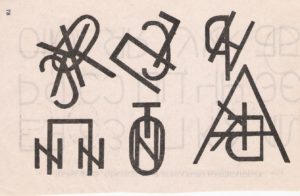 10.Графические диктанты